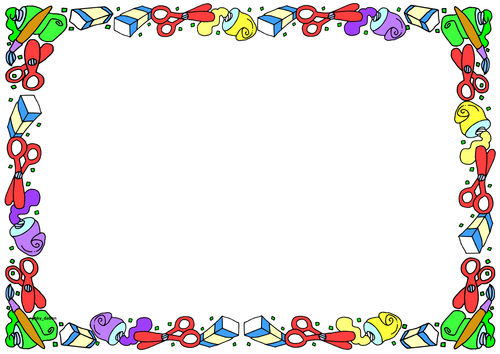 Curriculum DietYears 7 and 8 have 3 lessons per week of Science. The topics are based around Biology, Chemistry and Physics. These include:Year 7CellsStructure and function of bodyParticles and their behaviourElements, atoms and compoundsForcesSoundYear 8Health and lifestyleAdaptations and inheritanceThe periodic tableSeparation techniquesElectricity and magnetismEnergyYears 9, 10 and 11 each have 4 lessons of Science per week and follow the Gateway OCR Biology 9-1 program of study. Topics include:Cell level systemsScaling upOrganism level systemsCommunity level systemsGenes, inheritance and selectionGlobal changesA topic of physics will be introduced for year 9, this will be taught over a four week period to enhance the curriculum and develop their knowledge and learning and love of the Sciences.The topic to be covered directly in Science will be ‘Turning Points in Physics’. A second element of physics “New Technology” is cross curricular taught in ICT and PE. Chemistry is taught as an additional GCSE Science option if appropriate and accessible to pupils. Each pupil is assessed based on predicted outcomes, their knowledge and understanding of Biology and Physics and additional need and support. Topics include: ParticlesElements, compounds and mixturesChemical reactionsPredicting and identifying reactions and productsMonitoring and controlling chemical reactionsGlobal challengesPractical skillsIntentWe are surrounded by technology and the products of Science each day. As children grow up in an increasingly technologically and scientifically advanced world, they need to be scientifically literate to succeed. Whether “natural” or human derived, every aspect of a student’s life is filled with Science. Government guide lines focuses us on STEM (science, technology, engineering and maths) Cross curriculum links are important throughout the school.Science is the systematic study of the structure and behavior of the physical, social, and natural worlds through observation and experimentation. It’s key to innovation, global competitiveness, and human advancement. It’s important that the world continues to advance the field of science. The teaching of Science is important for:Enabling pupils to explore their world and discover new things. Engaging pupils to enjoy their learning. Using exciting chemicals, materials and experiences that motivate them to succeed and pursue the sciences throughout their school life. Developing critical thinking through: Taking natural human curiosity and necessity which leads to answering questions (what is the problem?)Constructing a hypothesis (how do I solve it?)Testing it with evidence and evaluating the result (did the solution work?)Making future decisions based on the result.Developing transferrable skills that are needed in all areas of the curriculum and life.Science also involves a lot of communication with other people and develops patience and perseverance in children.More than ever before, educators need to employ teaching strategies that inspire and prepare children to embrace science and potentially pursue it in their college and career choices, as there is an increasing need for scientists, engineers, and innovators.ImplementationWe strive to ensure all pupils study the full science curriculum in Key Stage 3, with units from Chemistry, Biology and Physics being delivered through a mixture of theory and practical sessions. This is not without challenges, as pupils have missed large portions of the primary curriculum due to a disrupted education.Pupils are encouraged to develop their skills of working scientifically through practical experiments, while key knowledge is delivered through theory sessions, which can be both teacher led or pupil led learning.Where possible we stream classes to ensure pupils are in a class with pupils of a similar ability, allowing greater differentiation across a year group.A variety of teaching styles and techniques are used to ensure individualised learning and inspire all pupils to achieve their targets – including IEP targets, those set in PEP meetings and their predicted GCSE grades.Trips and visit are selected to support the curriculum and to bring subjects to life, engaging pupils outside of the typical classroom setting.The introduction of interactive digital systems to support teaching stimulates the delivery of lessons offering pupils the opportunity to witness science in action through videos, where practical experiments are unavailable.A new interactive package and schemes of work have been purchased at Key Stage 3 which provides a smoother transition to Key Stage 4 and supports pupils in developing their skills before they undertake their GCSE studies.Pupils develop their understanding of individual topics through the construction of scientific models which are displayed around the classroom to provide an interesting and engaging learning environment.In Key Stage 4, follow the OCR Biology GCSE syllabus, which has been selected with careful consideration of the demands of each course and their methods of assessment, and the needs of our pupils.Pupils showing a high aptitude for Science have been selected to complete GCSE Chemistry as an additional qualification, affording them the opportunity to gain two GCSEs in Science.ImpactThe impact of Science teaching is evident in the pupils’ enjoyment of the subject as well as in their academic success. While it is encouraging that pupils leave with good qualifications, the greatest impact we have as a department is encouraging pupils to engage in “joined up thinking” – seeing links between what they have learnt in science and the other areas of the whole school curriculum. Pupils leave Rosewood with enquiring minds and a deeper knowledge of the world around them – within the context of the GCSE syllabus, this translates into excellent results for science. Pupils develop an understanding of their own lives within the context of science – skills such as keeping themselves healthy and safe are engrained within the curriculum - this works to ensure our pupils are prepared for life after they leave school.Pupils leave Rosewood with a deeper knowledge of the environment and how it is vital that we make changes to our lives to protect and preserve our world for future generations. Pupils’ behaviour and engagement in Science lessons has improved since the introduction of digital interactive systems to delivery of the curriculum. Pupils can apply their knowledge and understanding to relevant career choices and college courses – whether directly or indirectly science based.Medium Term PlanningMedium term planning/schemes of work can be found at:https://www.kerboodle.com/appYear 7Year 7AutumnWeek 1Week 2Week 2Week 3Week 3Week 4Week 4Week 5Week 5Week 6Week 6Week 7Week 7Week 8Week 8Week 9Week 9Week 9Week 10Week 11Week 12Week 12Remainder of termCellsCellsCellsCellsCellsStructure and function of the body systems  Cross curricular links to PE and FTStructure and function of the body systems  Cross curricular links to PE and FTStructure and function of the body systems  Cross curricular links to PE and FTStructure and function of the body systems  Cross curricular links to PE and FTStructure and function of the body systems  Cross curricular links to PE and FTStructure and function of the body systems  Cross curricular links to PE and FTReproduction  SMSC and cross curricular links to PSHEReproduction  SMSC and cross curricular links to PSHEReproduction  SMSC and cross curricular links to PSHEReproduction  SMSC and cross curricular links to PSHEReproduction  SMSC and cross curricular links to PSHEReproduction  SMSC and cross curricular links to PSHEReproduction  SMSC and cross curricular links to PSHEParticles and behaviourParticles and behaviourParticles and behaviourParticles and behaviourConsolidation and AssessmentSpringWeek 1Week 2Week 2Week 3Week 3Week 4Week 4Week 5Week 5Week 6Week 6Week 7Week 7Week 8Week 8Week 9Week 9Week 9Week 10Week 11Week 12Week 12Remainder of termElements, atoms and compoundsElements, atoms and compoundsElements, atoms and compoundsElements, atoms and compoundsElements, atoms and compoundsReactionsReactionsReactionsReactionsReactionsReactionsAcids and alkalisAcids and alkalisAcids and alkalisAcids and alkalisAcids and alkalisAcids and alkalisAcids and alkalisForcesCross curricular links to PEForcesCross curricular links to PEForcesCross curricular links to PEForcesCross curricular links to PEConsolidation and AssessmentSummerWeek 1Week 2Week 2Week 3Week 3Week 4Week 4Week 5Week 5Week 6Week 6Week 7Week 7Week 8Week 8Week 9Week 9Week 9Week 10Week 11Week 12Week 12Remainder of termSound Cross curricular links to ICTSound Cross curricular links to ICTSound Cross curricular links to ICTSound Cross curricular links to ICTSound Cross curricular links to ICTSound Cross curricular links to ICTSound Cross curricular links to ICTSpaceSpaceSpaceSpaceSpaceSpaceSpaceSpaceLightCross curricular links to ICTLightCross curricular links to ICTLightCross curricular links to ICTLightCross curricular links to ICTLightCross curricular links to ICTLightCross curricular links to ICTLightCross curricular links to ICTConsolidation and AssessmentYear 8Year 8AutumnWeek 1Week 2Week 2Week 3Week 3Week 4Week 4Week 5Week 5Week 6Week 6Week 7Week 7Week 8Week 8Week 9Week 9Week 9Week 10Week 11Week 12Week 12Remainder of termHealth and lifestyleSMSC and cross curricular PSHE, FT and PEHealth and lifestyleSMSC and cross curricular PSHE, FT and PEHealth and lifestyleSMSC and cross curricular PSHE, FT and PEHealth and lifestyleSMSC and cross curricular PSHE, FT and PEHealth and lifestyleSMSC and cross curricular PSHE, FT and PEHealth and lifestyleSMSC and cross curricular PSHE, FT and PEHealth and lifestyleSMSC and cross curricular PSHE, FT and PEEcosystemEcosystemEcosystemEcosystemEcosystemEcosystemEcosystemEcosystemAdaptationsCross curricular links to PSHEAdaptationsCross curricular links to PSHEAdaptationsCross curricular links to PSHEAdaptationsCross curricular links to PSHEAdaptationsCross curricular links to PSHEAdaptationsCross curricular links to PSHEAdaptationsCross curricular links to PSHEConsolidation and AssessmentSpringWeek 1Week 2Week 2Week 3Week 3Week 4Week 4Week 5Week 5Week 6Week 6Week 7Week 7Week 8Week 8Week 9Week 9Week 9Week 10Week 11Week 12Week 12Remainder of termPeriodic TablePeriodic TablePeriodic TablePeriodic TablePeriodic TableSeparation techniquesSeparation techniquesSeparation techniquesSeparation techniquesSeparation techniquesSeparation techniquesMetals and acidsMetals and acidsMetals and acidsMetals and acidsMetals and acidsMetals and acidsMetals and acidsEarthLinks to SMSC (Re-cycling) Cross curricular link to GeographyEarthLinks to SMSC (Re-cycling) Cross curricular link to GeographyEarthLinks to SMSC (Re-cycling) Cross curricular link to GeographyEarthLinks to SMSC (Re-cycling) Cross curricular link to GeographyConsolidation and AssessmentSummerWeek 1Week 2Week 2Week 3Week 3Week 4Week 4Week 5Week 5Week 6Week 6Week 7Week 7Week 8Week 8Week 9Week 9Week 9Week 10Week 11Week 12Week 12Remainder of termElectricity and magnetismElectricity and magnetismElectricity and magnetismElectricity and magnetismElectricity and magnetismElectricity and magnetismElectricity and magnetismEnergyCross curricular links to ICTEnergyCross curricular links to ICTEnergyCross curricular links to ICTEnergyCross curricular links to ICTEnergyCross curricular links to ICTEnergyCross curricular links to ICTEnergyCross curricular links to ICTEnergyCross curricular links to ICTSoundCross curricular links to ICTSoundCross curricular links to ICTSoundCross curricular links to ICTSoundCross curricular links to ICTSoundCross curricular links to ICTSoundCross curricular links to ICTSoundCross curricular links to ICTConsolidation and AssessmentYear 9Year 9AutumnWeek 1Week 2Week 2Week 3Week 3Week 4Week 4Week 5Week 5Week 6Week 6Week 7Week 7Week 8Week 8Week 9Week 9Week 9Week 10Week 11Week 12Week 12Remainder of termCell structuresCell structuresCell structuresCell structuresCell structuresCell structuresCell structuresCell structuresCell structuresCell structuresCell structuresWhat happens in cells? SMSC (DNA) and PSHEWhat happens in cells? SMSC (DNA) and PSHEWhat happens in cells? SMSC (DNA) and PSHEWhat happens in cells? SMSC (DNA) and PSHEWhat happens in cells? SMSC (DNA) and PSHEWhat happens in cells? SMSC (DNA) and PSHEWhat happens in cells? SMSC (DNA) and PSHEWhat happens in cells? SMSC (DNA) and PSHEWhat happens in cells? SMSC (DNA) and PSHEWhat happens in cells? SMSC (DNA) and PSHEWhat happens in cells? SMSC (DNA) and PSHEConsolidation and AssessmentSpringWeek 1Week 2Week 2Week 3Week 3Week 4Week 4Week 5Week 5Week 6Week 6Week 7Week 7Week 8Week 8Week 9Week 9Week 9Week 10Week 11Week 12Week 12Remainder of termRespirationCross curricular links to PE, FTRespirationCross curricular links to PE, FTRespirationCross curricular links to PE, FTRespirationCross curricular links to PE, FTRespirationCross curricular links to PE, FTRespirationCross curricular links to PE, FTRespirationCross curricular links to PE, FTRespirationCross curricular links to PE, FTRespirationCross curricular links to PE, FTRespirationCross curricular links to PE, FTRespirationCross curricular links to PE, FTPhotosynthesisPhotosynthesisPhotosynthesisPhotosynthesisPhotosynthesisPhotosynthesisPhotosynthesisPhotosynthesisPhotosynthesisPhotosynthesisPhotosynthesisConsolidation and AssessmentSummerWeek 1Week 2Week 2Week 3Week 3Week 4Week 4Week 5Week 5Week 6Week 6Week 7Week 7Week 8Week 8Week 9Week 9Week 9Week 10Week 11Week 12Week 12Remainder of termSupplying the cellSMSC (Stem cells)Supplying the cellSMSC (Stem cells)Supplying the cellSMSC (Stem cells)Supplying the cellSMSC (Stem cells)Supplying the cellSMSC (Stem cells)Supplying the cellSMSC (Stem cells)Supplying the cellSMSC (Stem cells)Supplying the cellSMSC (Stem cells)Supplying the cellSMSC (Stem cells)Supplying the cellSMSC (Stem cells)Supplying the cellSMSC (Stem cells)The challenge of sizeCross curricular links to Maths and PEThe challenge of sizeCross curricular links to Maths and PEThe challenge of sizeCross curricular links to Maths and PEThe challenge of sizeCross curricular links to Maths and PEThe challenge of sizeCross curricular links to Maths and PEThe challenge of sizeCross curricular links to Maths and PEThe challenge of sizeCross curricular links to Maths and PEThe challenge of sizeCross curricular links to Maths and PEThe challenge of sizeCross curricular links to Maths and PEThe challenge of sizeCross curricular links to Maths and PEThe challenge of sizeCross curricular links to Maths and PEConsolidation and AssessmentYear 9 - Four Weeks – Physics Program of StudyWeek 1Week 2Week 3Week 4Discovering the Universe 1Discovering the Universe 2The Big BangSpace Crafts and SatellitesMission to the MoonRadioactivity 1Radioactivity 2Electromagnetism 1Electromagnetism 2Practical lessons to solidify learning.AutumnWeek 1Week 2Week 3Week 4Week 5Week 6Week 7Week 8Week 9Week 10Week 11Week 12Remainder of termNervous systemCross curricular links to PE The endocrine systemSMSC – (Menstrual Cycle) Cross curricular links to PE and PSHENervous systemCross curricular links to PE The endocrine systemSMSC – (Menstrual Cycle) Cross curricular links to PE and PSHENervous systemCross curricular links to PE The endocrine systemSMSC – (Menstrual Cycle) Cross curricular links to PE and PSHENervous systemCross curricular links to PE The endocrine systemSMSC – (Menstrual Cycle) Cross curricular links to PE and PSHENervous systemCross curricular links to PE The endocrine systemSMSC – (Menstrual Cycle) Cross curricular links to PE and PSHENervous systemCross curricular links to PE The endocrine systemSMSC – (Menstrual Cycle) Cross curricular links to PE and PSHEMaintaining internal environment EcosystemsCross curricular links to Geography and MathsCross curricular links to PE and PSHEMaintaining internal environment EcosystemsCross curricular links to Geography and MathsCross curricular links to PE and PSHEMaintaining internal environment EcosystemsCross curricular links to Geography and MathsCross curricular links to PE and PSHEMaintaining internal environment EcosystemsCross curricular links to Geography and MathsCross curricular links to PE and PSHEMaintaining internal environment EcosystemsCross curricular links to Geography and MathsCross curricular links to PE and PSHEMaintaining internal environment EcosystemsCross curricular links to Geography and MathsCross curricular links to PE and PSHEConsolidation and AssessmentSpringWeek 1Week 2Week 3Week 4Week 5Week 6Week 7Week 8Week 9Week 10Week 11Week 12Remainder of termInheritanceCross curricular links to Maths and ICT Natural selection and evolutionInheritanceCross curricular links to Maths and ICT Natural selection and evolutionInheritanceCross curricular links to Maths and ICT Natural selection and evolutionInheritanceCross curricular links to Maths and ICT Natural selection and evolutionInheritanceCross curricular links to Maths and ICT Natural selection and evolutionInheritanceCross curricular links to Maths and ICT Natural selection and evolution(Current year 10 only) Chemistry – Particles (Current year 10 only) Chemistry – Particles (Current year 10 only) Chemistry – Particles (Current year 10 only) Chemistry – Particles (Current year 10 only) Chemistry – Particles (Current year 10 only) Chemistry – Particles Consolidation and AssessmentSummerWeek 1Week 2Week 3Week 4Week 5Week 6Week 7Week 8Week 9Week 10Week 11Week 12Remainder of termElements, Compounds and mixturesElements, Compounds and mixturesElements, Compounds and mixturesElements, Compounds and mixturesElements, Compounds and mixturesElements, Compounds and mixtures Chemical reactions Chemical reactions Chemical reactions Chemical reactions Chemical reactions Chemical reactionsConsolidation and AssessmentYear 11Year 11AutumnWeek 1Week 2Week 2Week 3Week 3Week 4Week 4Week 5Week 5Week 6Week 6Week 7Week 7Week 8Week 8Week 9Week 9Week 9Week 10Week 11Week 12Week 12Remainder of termMonitoring and maintaining environmentsSMSC – (Hunting and Fishing, Biodiversity)Cross curricular links to Maths and GeographyMonitoring and maintaining environmentsSMSC – (Hunting and Fishing, Biodiversity)Cross curricular links to Maths and GeographyMonitoring and maintaining environmentsSMSC – (Hunting and Fishing, Biodiversity)Cross curricular links to Maths and GeographyMonitoring and maintaining environmentsSMSC – (Hunting and Fishing, Biodiversity)Cross curricular links to Maths and GeographyMonitoring and maintaining environmentsSMSC – (Hunting and Fishing, Biodiversity)Cross curricular links to Maths and GeographyMonitoring and maintaining environmentsSMSC – (Hunting and Fishing, Biodiversity)Cross curricular links to Maths and GeographyMonitoring and maintaining environmentsSMSC – (Hunting and Fishing, Biodiversity)Cross curricular links to Maths and GeographyMonitoring and maintaining environmentsSMSC – (Hunting and Fishing, Biodiversity)Cross curricular links to Maths and GeographyMonitoring and maintaining environmentsSMSC – (Hunting and Fishing, Biodiversity)Cross curricular links to Maths and GeographyMonitoring and maintaining environmentsSMSC – (Hunting and Fishing, Biodiversity)Cross curricular links to Maths and GeographyMonitoring and maintaining environmentsSMSC – (Hunting and Fishing, Biodiversity)Cross curricular links to Maths and GeographyFeeding the human raceSMSC (Genetic engineering)Cross curricular links to FT, Maths and ICT.Feeding the human raceSMSC (Genetic engineering)Cross curricular links to FT, Maths and ICT.Feeding the human raceSMSC (Genetic engineering)Cross curricular links to FT, Maths and ICT.Feeding the human raceSMSC (Genetic engineering)Cross curricular links to FT, Maths and ICT.Feeding the human raceSMSC (Genetic engineering)Cross curricular links to FT, Maths and ICT.Feeding the human raceSMSC (Genetic engineering)Cross curricular links to FT, Maths and ICT.Feeding the human raceSMSC (Genetic engineering)Cross curricular links to FT, Maths and ICT.Feeding the human raceSMSC (Genetic engineering)Cross curricular links to FT, Maths and ICT.Feeding the human raceSMSC (Genetic engineering)Cross curricular links to FT, Maths and ICT.Feeding the human raceSMSC (Genetic engineering)Cross curricular links to FT, Maths and ICT.Feeding the human raceSMSC (Genetic engineering)Cross curricular links to FT, Maths and ICT.Consolidation and AssessmentPredicting and identifying reactions and productsPredicting and identifying reactions and productsPredicting and identifying reactions and productsPredicting and identifying reactions and productsPredicting and identifying reactions and productsPredicting and identifying reactions and productsPredicting and identifying reactions and productsPredicting and identifying reactions and productsPredicting and identifying reactions and productsPredicting and identifying reactions and productsPredicting and identifying reactions and productsMonitoring and controlling chemical reactionsMonitoring and controlling chemical reactionsMonitoring and controlling chemical reactionsMonitoring and controlling chemical reactionsMonitoring and controlling chemical reactionsMonitoring and controlling chemical reactionsMonitoring and controlling chemical reactionsMonitoring and controlling chemical reactionsMonitoring and controlling chemical reactionsMonitoring and controlling chemical reactionsMonitoring and controlling chemical reactionsSpringWeek 1Week 2Week 2Week 3Week 3Week 4Week 4Week 5Week 5Week 6Week 6Week 7Week 7Week 8Week 8Week 9Week 9Week 9Week 10Week 11Week 12Week 12Remainder of termMonitoring and maintaining healthSMSC – (Vaccines)Cross curricular links to PSHE, RSE and Maths Monitoring and maintaining healthSMSC – (Vaccines)Cross curricular links to PSHE, RSE and Maths Monitoring and maintaining healthSMSC – (Vaccines)Cross curricular links to PSHE, RSE and Maths Monitoring and maintaining healthSMSC – (Vaccines)Cross curricular links to PSHE, RSE and Maths Monitoring and maintaining healthSMSC – (Vaccines)Cross curricular links to PSHE, RSE and Maths Monitoring and maintaining healthSMSC – (Vaccines)Cross curricular links to PSHE, RSE and Maths Monitoring and maintaining healthSMSC – (Vaccines)Cross curricular links to PSHE, RSE and Maths Monitoring and maintaining healthSMSC – (Vaccines)Cross curricular links to PSHE, RSE and Maths Monitoring and maintaining healthSMSC – (Vaccines)Cross curricular links to PSHE, RSE and Maths Monitoring and maintaining healthSMSC – (Vaccines)Cross curricular links to PSHE, RSE and Maths Monitoring and maintaining healthSMSC – (Vaccines)Cross curricular links to PSHE, RSE and Maths Non communicable diseaseSMSC – (Stem cells and Organ Donation)Cross curricular links to PSHE and PENon communicable diseaseSMSC – (Stem cells and Organ Donation)Cross curricular links to PSHE and PENon communicable diseaseSMSC – (Stem cells and Organ Donation)Cross curricular links to PSHE and PENon communicable diseaseSMSC – (Stem cells and Organ Donation)Cross curricular links to PSHE and PENon communicable diseaseSMSC – (Stem cells and Organ Donation)Cross curricular links to PSHE and PENon communicable diseaseSMSC – (Stem cells and Organ Donation)Cross curricular links to PSHE and PENon communicable diseaseSMSC – (Stem cells and Organ Donation)Cross curricular links to PSHE and PENon communicable diseaseSMSC – (Stem cells and Organ Donation)Cross curricular links to PSHE and PENon communicable diseaseSMSC – (Stem cells and Organ Donation)Cross curricular links to PSHE and PENon communicable diseaseSMSC – (Stem cells and Organ Donation)Cross curricular links to PSHE and PENon communicable diseaseSMSC – (Stem cells and Organ Donation)Cross curricular links to PSHE and PEConsolidation and AssessmentGlobal ChallengesGlobal ChallengesGlobal ChallengesGlobal ChallengesGlobal ChallengesGlobal ChallengesGlobal ChallengesGlobal ChallengesGlobal ChallengesGlobal ChallengesGlobal ChallengesPractical SkillsPractical SkillsPractical SkillsPractical SkillsPractical SkillsPractical SkillsPractical SkillsPractical SkillsPractical SkillsPractical SkillsPractical SkillsSummerWeek 1Week 2Week 2Week 3Week 3Week 4Week 4Week 5Week 5Week 6Week 6Exam paper and revisionExam paper and revisionExam paper and revisionExam paper and revisionExam paper and revisionExam paper and revisionExam paper and revisionExam paper and revisionExam paper and revisionExam paper and revisionExam paper and revision